Социальный контракт как тренд трансформации государственной социальной поддержки малоимущих граждан: тенденции и рискиСоциальный контракт как тренд трансформации государственной социальной поддержки малоимущих граждан: тенденции и рискиИСТОРИЯ ФОРМИРОВАНИЯ СОЦИАЛЬНОГО КОНТРАКТА В РОССИИА.Н. Евстифеева, А.А.Дунаев, О.В. СудаковаВведение.  Тема данной статьи считается очень актуальной на сегодняшний день, социальный контракт взял своё начало еще в 60-х годах и до сих пор продолжает быть актуальным. В статье рассматривается эволюция понятия социального контракта, его основные принципы и значение для современного общества. Также анализируется влияние договора в Самарской области, гарантирующего права и свободы граждан, вдобавок на установление социального контракта и справедливости. Целью данной статьи является, рассмотрение понятия социального контракта и анализ государственной поддержки многодетных семей Самарской области. Ключевые слова. Социальный контракт, Самарская область, население, ситуация, экономика. Основная часть. Первые опыты понимания социального контракта были отражены в работах Англоязычных и Французских просветителей (Гоббс, 1991; Локк, 1988; Гольбах, 1963; Монтескье, 1955; Руссо, 2000). Хотя ученые по-разному трактовали его суть и содержание, все они обращали внимание на условия стабильности государства, полагая, что помимо формальных актов построения политической жизни существует объективная необходимость установления определенных правил взаимодействия с людьми, обеспечивающих их согласие по текущим вопросам и будущие направления развития государства и общества. В их работах было обосновано новое научное понятие “общество”, имевшее большое практическое значение и определившее необходимость рассмотрения его как самостоятельной социальной силы. Именно с 18 века зарождающиеся профсоюзы, новые политические партии и различные добровольные объединения стали олицетворять общество. Значение нового явления – общества – нуждалось в понимании, что нашло отражение в идеях социального контракта.Социальная поддержка малообеспеченных слоев населения в России в середине XX века была связана с развитием плановой экономики: в 1960-е годы с инициативой социального развития выступили западные страны и США. В США была разработана и начала действовать федеральная программа субсидирования части расходов на питание малообеспеченных граждан в виде продовольственных талонов; в конце 1960-х годов социальная политика получила дальнейшее развитие, были приняты меры по предоставлению малообеспеченным семьям частных квартир в аренду. Были расширены федеральные программы финансирования строительства недорогого жилья в соответствии с Законом о жилье [4].  В середине XX века в России набирает обороты социальная политика. Реформы пенсионной системы повышают доходы пенсионеров, увеличиваются пособия многодетным семьям, принимаются решения о социальных льготах для матерей-одиночек и т.д. В конце 1980-х годов Россия занимает лидирующие позиции в мире по развитию социальной политики.После перехода Российского государства к рыночной экономике снижается уровень жизни населения из-за социальных и экономических реформ. Поднимаются цены на продукты и хоз. товары при снижении дохода населения [4].Экономическая и социальная обстановка в России меняется лишь в 1999 году: развивается средний слой населения, возникают дополнительные рабочие места, доходы граждан медленно, но увеличиваются. И в 2000 году прекращает свое существование Фонд занятости и возникают новые социальные программы, направленные на улучшение жизненного уровня населения в целом и малообеспеченных групп в частности. В 2007 году вводятся новые социальные выплаты в форме "Материнского капитала", нацеленные на решение проблем, связанных с демографией. К 2010 году происходит не только прирост населения, но и формируются многодетные семьи.В Федеральном законе от 17 июля 1999 года № 178-ФЗ прописываются основные меры социальной помощи, такие как: 1. социальные выплаты к пенсии;2. выплата социальных пособий;3. субсидий, социальных услуг и жизненно необходимых товаров;4. набор социальный услуг. Появляется малознакомое понятие «Социальный контракт», которое является дополнением к мерам социальной помощи. В конце 2012 года Федеральным законом ФЗ-№258 от 25.12.12 «О внесении изменений в Федеральный закон от 17 июля 1999 г. N 178-ФЗ "О государственной социальной помощи" прописывается создание «Социального контракта». Социальный контракт- это заключение соглашения между органами социального обеспечения и гражданином, в соответствии с которым орган социального обеспечения обязан предоставить гражданину государственную социальную поддержку, а гражданин - обязан выполнить меры, предусмотренные программой социальной адаптации [5].Сейчас некоторые категории граждан по различным обстоятельствам потеряют работу, имеют инвалидность или находятся в многодетных семьях. В Государстве предусмотрены различные пособия для тех лиц, которые действительно нуждаются в этом (табл. 1).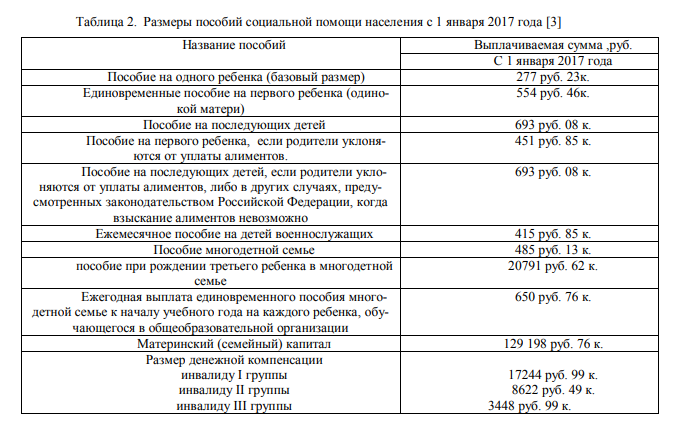 Таблица 1. Размеры пособий социальной помощи населения с 1 января 2017 года [3].Материнский капитал-это действительно положительная тенденция, поскольку коэффициент рождаемости является важным показателем демографической ситуации в стране. Увеличение многодетных семей и поддержка материнства способствуют увеличению численности населения и обеспечивают будущий рост экономики и социального развития. Но необходимо также учитывать и другие факторы, такие как доступность качественной медицинской помощи, образование, жилье и социальная защита, которые также оказывают влияние на решение пар семей создавать детей. В настоящее время коэффициент рождаемости в России выше по сравнению с европейскими странами и составляет 1,7.На начальном этапе многодетным семьям нужна финансовая поддержка, она дает возможность развиваться в будущем самой семье. В настоящее время в Самарской области увеличивается количество многодетных семей, это можно увидеть в диаграмме 1. 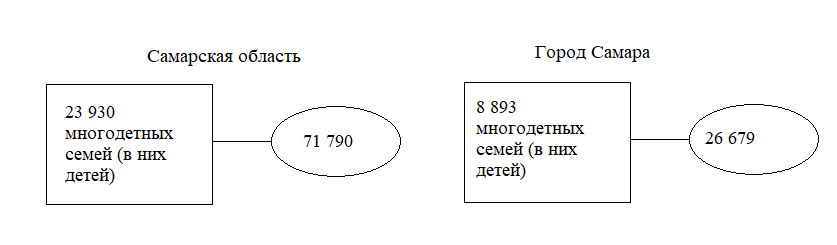 Диаграмма 1. Многодетные семьи Самарской области в 2022 годуКак видно из диаграммы 1 и в Самарской области, и в городе Самара насчитывается большое количество многодетных семей, которым необходима государственная поддержка. При этом согласно "концепции семейной политики Самарской области на 2020-2023 годы", в Самарской области в 2022 году пятая часть населения имела доходы ниже прожиточного минимума, определенного субъектами Федерации. В крайней бедности находилось около 5,3 % населения [1]. По законодательным актам величина прожиточного минимума делится на три категории (дети, работающее население и пенсионеры) и принимается каждым субъектом РФ (табл. 2).Таблица 2. Величина прожиточного минимума на 2022 год. Если средний доход на душу не превышает прожиточного минимума в семье, то в соответствии с нормативными актами Самарской области выплачиваются пособия на ребенка следующим образом:- при рождении одного ребенка - 16350 рублей;- на третьего ребенка и последующих - 16350 рублей.Многодетные семьи, воспитывающие трех и более детей до 18 лет, либо семьи, в которых дети находятся под опекой, включая усыновленных, имеют право на следующие льготы по местному законодательству Самарской области:1. субсидии в размере 30% от общей стоимости коммунальных услуг за воду, отопление, газ, электроэнергию, если семья проживает в доме с индивидуальным отоплением;2. бесплатные лекарственные препараты для детей до 6 лет по назначению врача;3. предоставление мест в дошкольных учреждениях в первую очередь;4. выдача путевок в оздоровительные лагеря и санатории;5. бесплатное питание в школах и профессиональных учебных заведениях.После того, как вступил в силу Федеральный закон от 25 декабря 2012 года № 258-ФЗ "О внесении изменений в Федеральный закон "О государственной социальной помощи", то социальный контракт как вид социальной помощи стал обязательным на всей территории Российской Федерации.Заключение. Социальный контракт - один из первых шагов к изменению подходов в оказании помощи малоимущим гражданам и многодетным семьям. В период с 2010 по 2012 годы была запущена программа, которая предоставляла социальную помощь малоимущим жителям различных регионов России. Реализация данной программы осуществлялась на основании приказа Министерства здравоохранения и социального развития России от 31 мая 2010 года № 399 "О проведении эксперимента по оказанию государственной социальной помощи малоимущим семьям и одиноко проживающим гражданам на основе социального контракта" [5]. В соответствии с социальным контрактом экономические субъекты принимали решение о предоставлении социальной помощи (табл. 4). Таблица 3. Социальные выплаты на основе социального контрактаКак видно из таблицы в различных регионах назначаются различные суммы материальной помощи. Сумма выплат согласно социального контракта постоянно меняется и зависит от состояния регионального бюджета. Социальная программа, связанная с социальным контрактом, продолжает развиваться, и все больше многодетных семей выражают желание получить социальную помощь. Основная цель социального контракта заключается не в предоставлении материальной помощи, а в создании возможностей для самозанятости, что в свою очередь позволит увеличить доходы малоимущего населения.По данным Минтруда, в первом квартале 2022 года государственной социальной помощью на основе социального контракта было охвачено 217,8 тыс. граждан, заключено 73,8 тыс. соцконтрактов. Каждый год количество заявлений на получение государственной помощи в форме социального контракта продолжает расти, и социальный контракт становится популярной услугой во многих регионах России.Таким образом, благодаря финансовой помощи, материальное положение малоимущих и многодетных семей значительно улучшается. Большинство семей, принявших участие в данной программе, оценивают свое положение как среднее или выше среднего.Библиографический список1. «О прожиточном минимуме в Российской Федерации». (В редакции Законов Самарской области от 01.04.2005 г. № 98-ГД; от 21.12.2023 г. № 111-ГД) [Электронный ресурс]. 2. Администрация города Самара [Электронный ресурс]. Режим доступа: https://www.samadm.ru/?ysclid=luzh9uxawo424611621 3. Размеры пособий и компенсаций в 2017 году.[Электронный ресурс]. http://оцсзнорел.рф/razmpos/2017.php] 4. Социальная помощь и поддержка населения в России в 90-ых годах [Электронный ресурс]. http://management-rus.ru/economics/rossiya90.php5. Электронный ресурс. [http://ypensionerka.ru/index.php/kak-oformit-lgoty/2469-sotsialnyj-kontrakt-novayaraznovidnost]Город Величина прожиточного минимума на ребенка Величина прожиточного минимума на душу населения Москва 16 174 рублей 18 714 рублейСамарская область 11 538 рублей 11 895 рублей Субъект Российской ФедерацииСумма выплат на 2022 годАмурская область10 000 рублейНовгородская областьМаксимальный размер выплат не ограниченВолгоградская область40 000 рублейСамарская область60 000 рублей